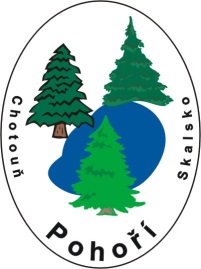 POPLATEK ZA PSY - OHLAŠOVACÍ POVINNOSTPoplatník (držitel psa) podle Obecně závazné vyhlášky č. 1/2019 má oznamovací povinnost 1) ohlásit správci poplatku – kdy začal mít psa v držení (pes starší 3 měsíců) 2) ohlásit správci poplatku i psa, který je od poplatku podle zákona o místních poplatcích nebo této vyhlášky osvobozen a tuto skutečnost musí prokázat 3) ohlásit správci poplatku každou skutečnost, která má vliv na výši poplatku nebo osvobození do 15 dnů od jejího vzniku. 4) ohlásit správci poplatku úhyn psa osobně nebo písemně na e-mail. -------------------------------------------------------------------------------------------------------------------------Poplatník: .................................................................................................................................................. Adresa: (trvalé bydliště, sídlo, IČO, telefon, e-mail) ..........................................................................................................................................................................................................................................................................................................Plemeno: ......................................................................... Stáří psa: .........................................................................Pohlaví: ........................................................................... Datum : ........................................                                          Podpis: ...........................................